Onderzoek: doelgroep omschrijvingMijn doelgroep is verzamelaars van hotweels. Zei houden echt van model auto´s. De leeftijd is tussen de 25 en 60 jaar. Ze hebben  een groot vermogen. En een deel van hun budget gaat uit naar nieuwe exemplaren van model auto’s. Hun vrije tijdsbesteding is kijken naar auto sporten en het handelen en verzamelen van model autootjes. Het gaat hier niet om 10 tallen auto’s maar eerder 100 tot 1000 tallen die ze verzameld hebben.Mijn doelgroep wil graag specifieke kenmerken van de auto zien. Dus het product moet van verschillende zijden zichtbaar zijn om de optimale specificaties van het product te zien.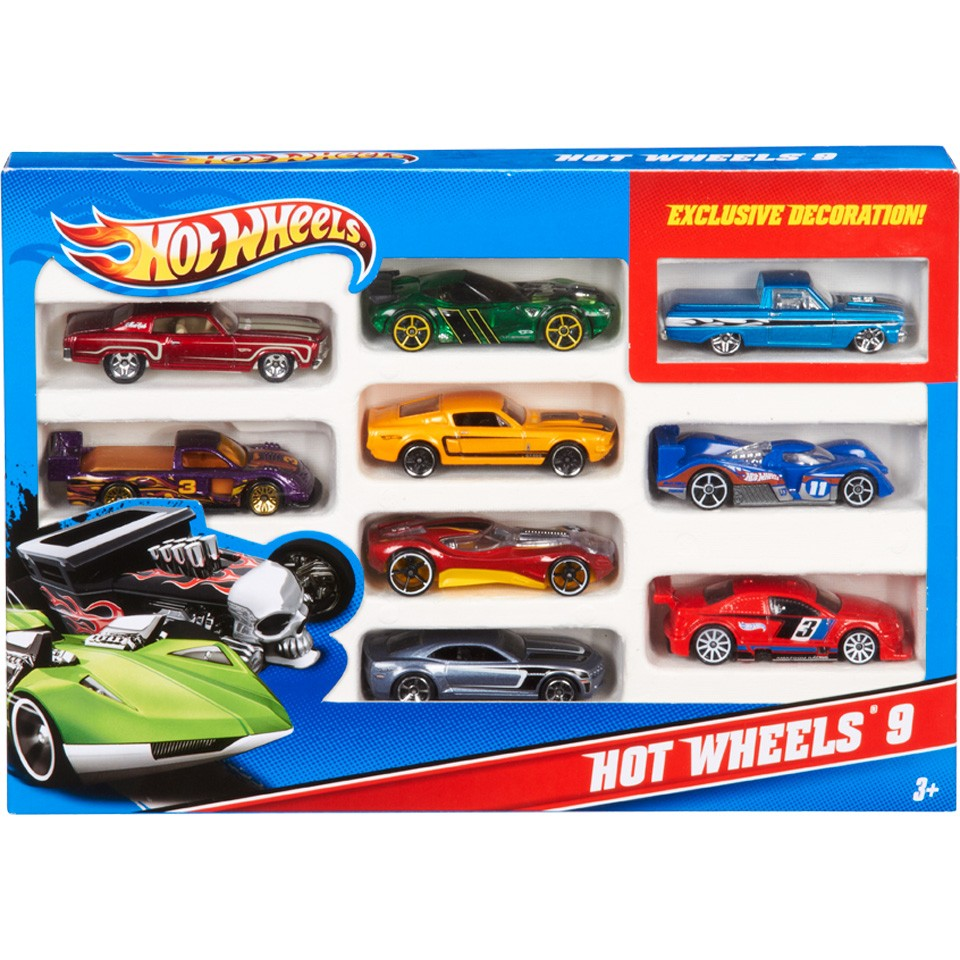 